Приложение №1 к Порядку размещения сезонных (летних) кафе ЗАЯВЛЕНИЕна размещение сезонного (летнего) кафе Заявитель  ___________________________________________________________________ИНН __________________   Адрес регистрации____________________________________________________________просит выдать Свидетельство о праве на размещение сезонного (летнего) кафе, расположенного по адресу______________________________________________________в соответствии с предоставленными документамина срок с «______»_______________20__ г.        по       «____»_________________20__ г.Контактные данные заявителя:_________________________________________________		Конт.телефон,адрес эл.почты, адрес направления корреспонденцииОбязуюсь выполнять требования Закона РФ от 07.02.1992 №2300-1 «О защите прав потребителей» и Федерального закона от 28.12.2009 №381-ФЗ «Об основах государственного регулирования торговой деятельности в Российской Федерации».___________________                                     ___________________________________           (подпись заявителя)                                                   (подпись лица, принявшего документы)           М.П.Опись предоставленных документовПриложение №2 к Порядку размещения сезонных (летних) кафе СВИДЕТЕЛЬСТВО НА ПРАВО РАЗМЕЩЕНИЯ СЕЗОННОГО (ЛЕТНЕГО) КАФЕВыдано: ____________________________________________________________________(индивидуального предпринимателя, организации и т.д.)В соответствии с_____________________________________________________________, ТПП СП разрешает разместить, обустроить и эксплуатировать сезонное (летнее) кафе  по следующему адресу: ___________________________________________________________________________Вид объекта: _______________________________________________________________Режим работы: _____________________________________________________________Разрешенная специализация: _________________________________________________Ассортимент: ___________________________________________________Настоящее свидетельство выдано на срок: _____________________________________________					_________________________(подпись руководителя)                                                    (расшифровка подписи)       М.П.Приложение №3 к Порядку размещения сезонных (летних) кафе ПРЕДПИСАНИЕ на устранение выявленных нарушенийКому: _____________________________________________________________Руководитель: ______________________________________________________Адрес размещения сезонного (летнего) кафе: ____________________________________________________________________________________Юридический адрес/адрес прописки: _____________________________________________________________________________________________________ОСНОВАНИЕ ВЫНЕСЕНИЯ ПРЕДПИСАНИЯ:1. В ходе проверки размещения сезонного (летнего) кафе по адресу: ______________________________________________________________________________________________________________________________Выявлено нарушение: _________________________________________________________________________________________________________________ХОЗЯЙСТВУЮЩЕМУ СУБЪЕКТУ НЕОБХОДИМО В ТЕЧЕНИЕ ________________________ СО ДНЯ ВЫДАЧИ ПРЕДПИСАНИЯ: __________________________________________________________________________Приложение:_________________________________________________________________Фотофиксация при наличии_____________________					_________________________(подпись руководителя)                                                    (расшифровка подписи)       М.П.Приложение №4 к Порядку размещения сезонных (летних) кафе Варианты архитектурных решений сезонных (летних) кафе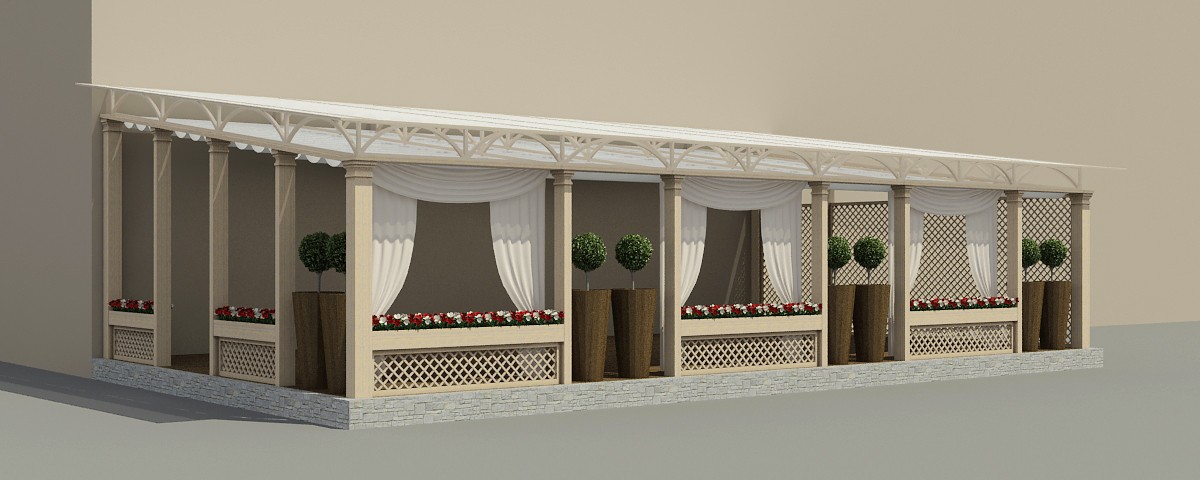 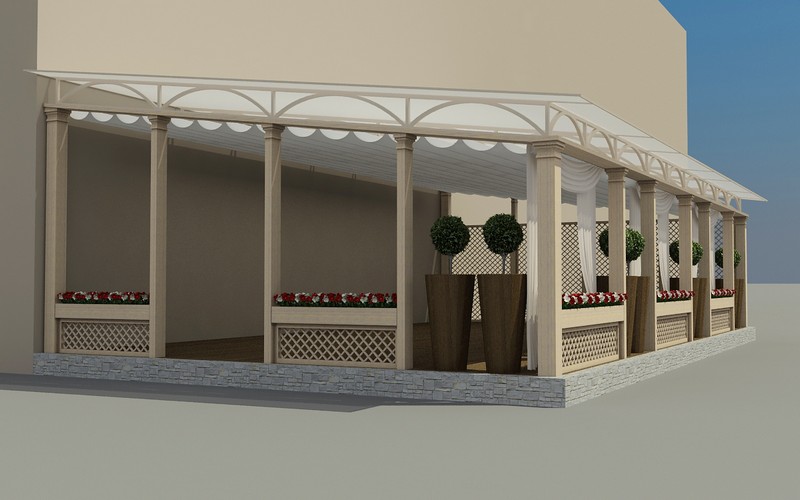 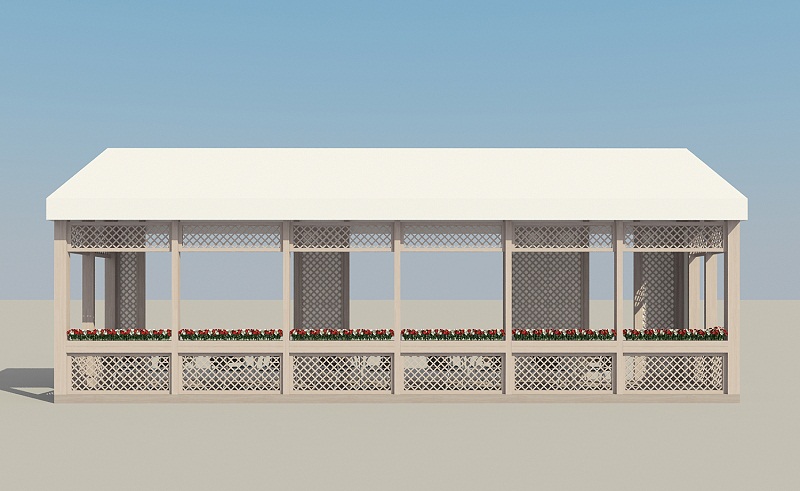 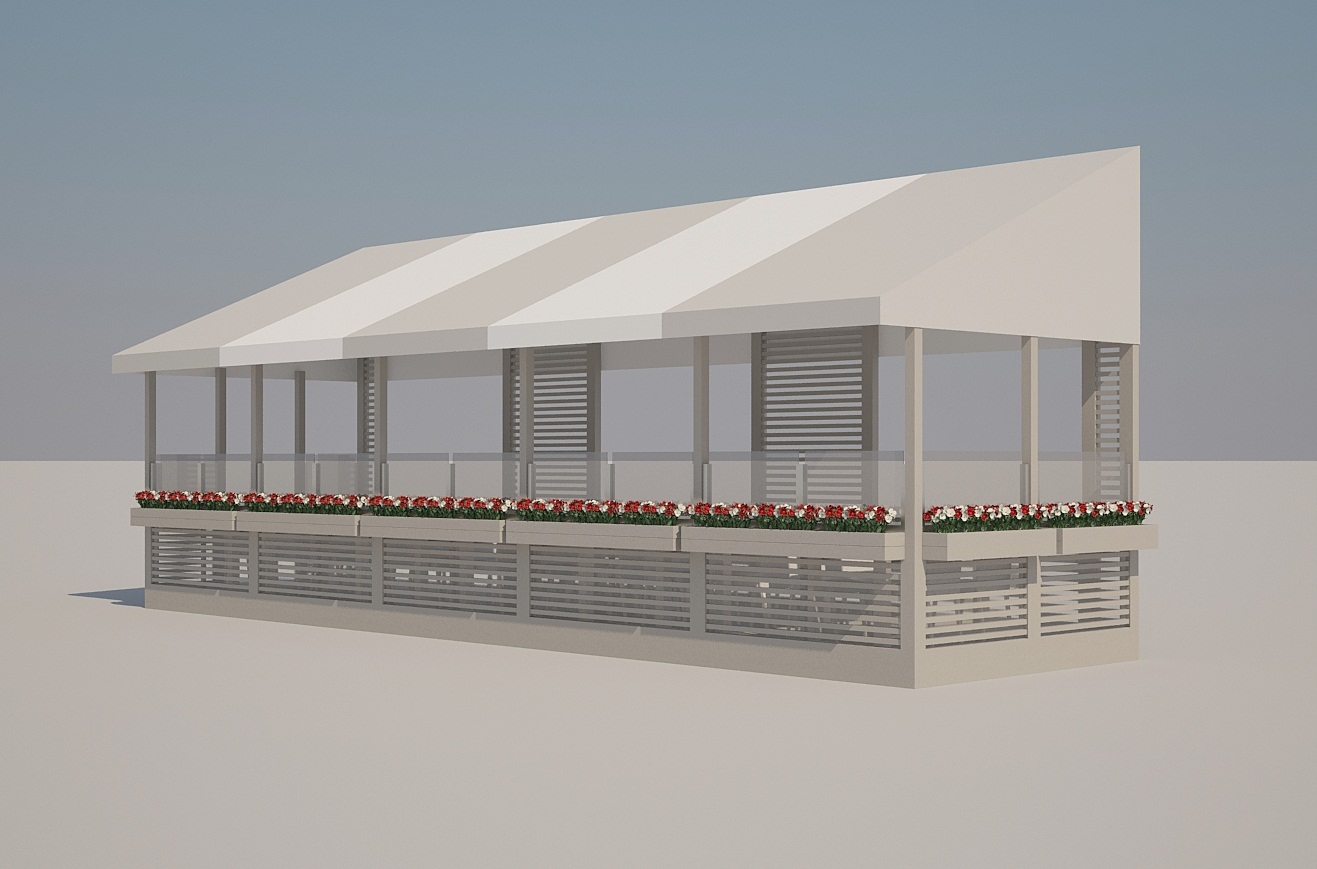 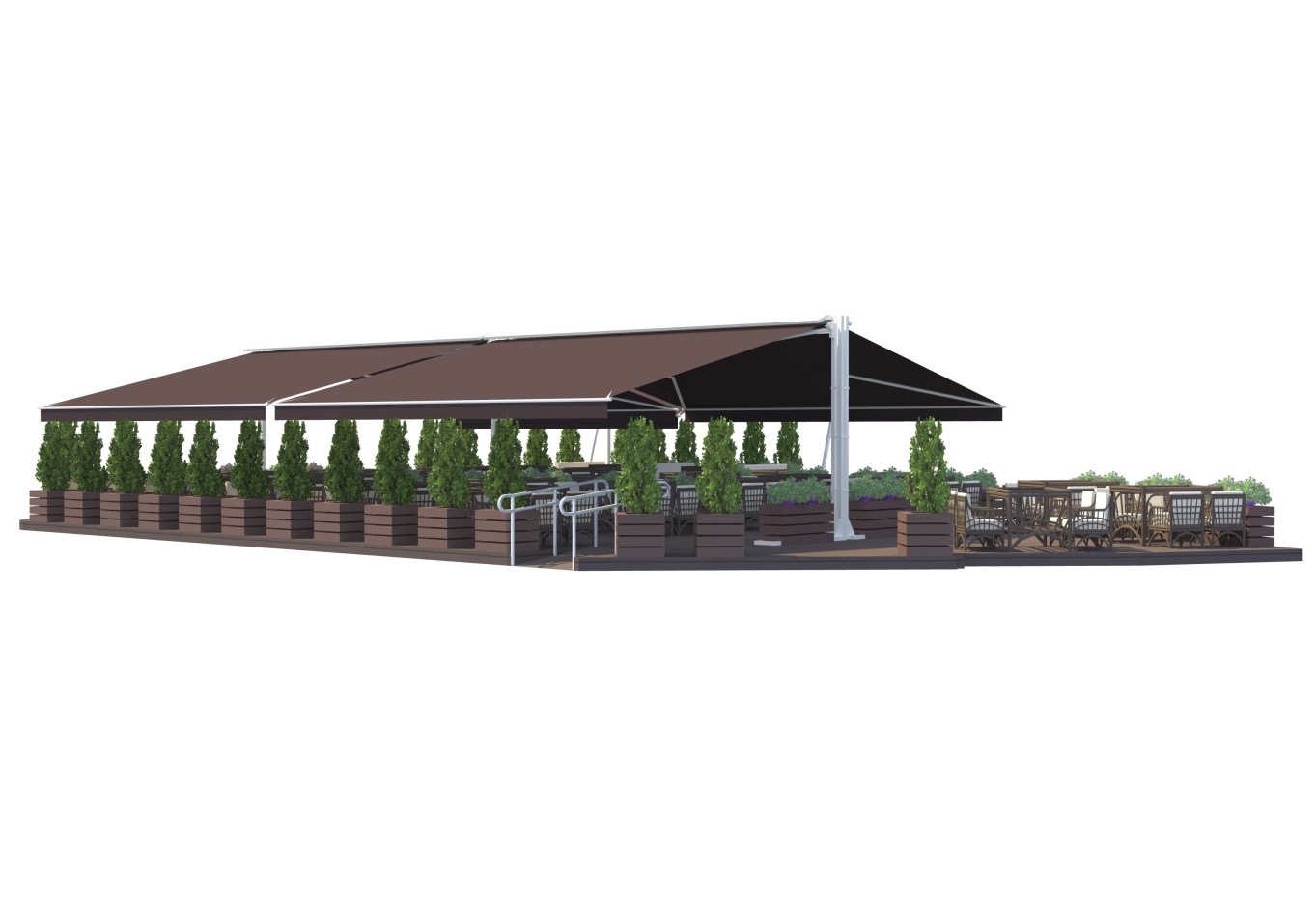 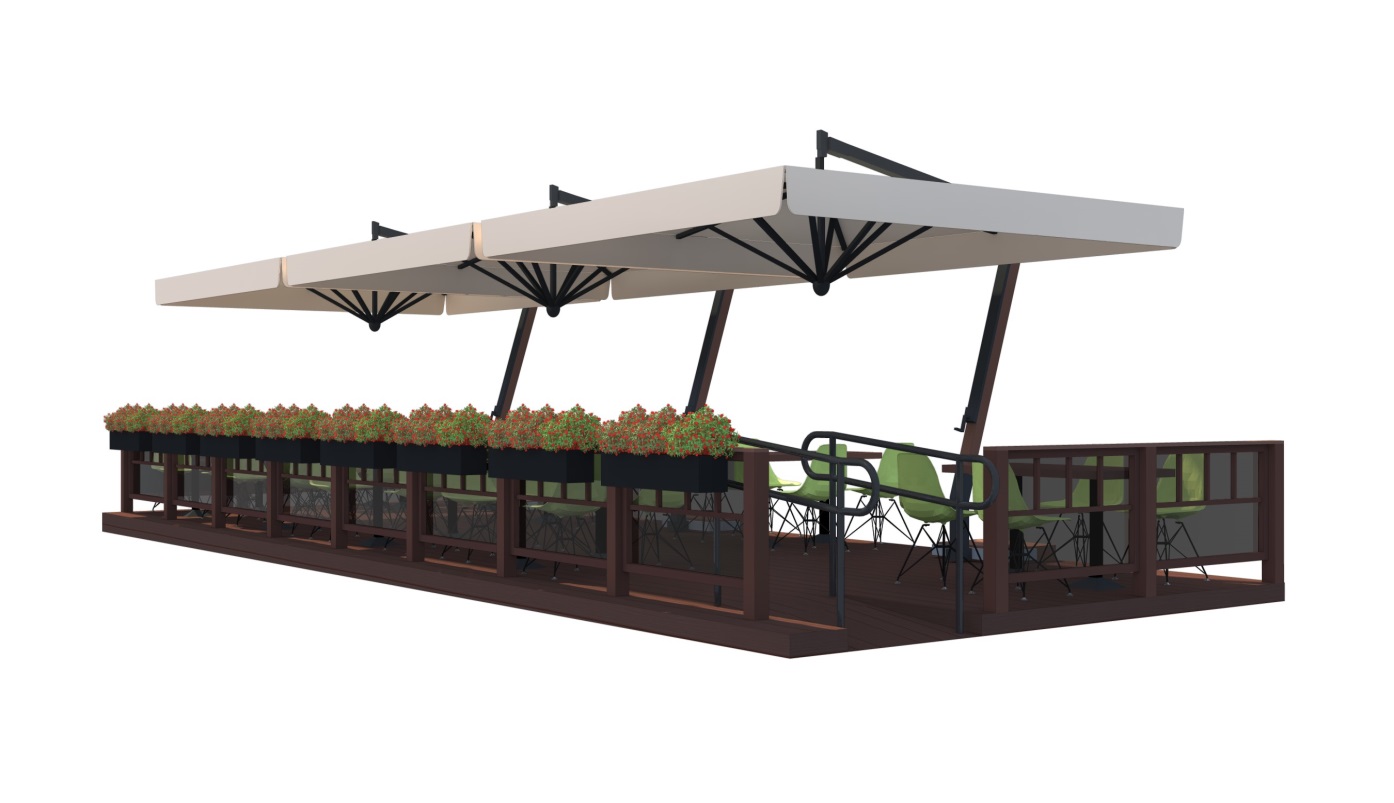 Варианты уличной мебели для сезонных (летних) кафе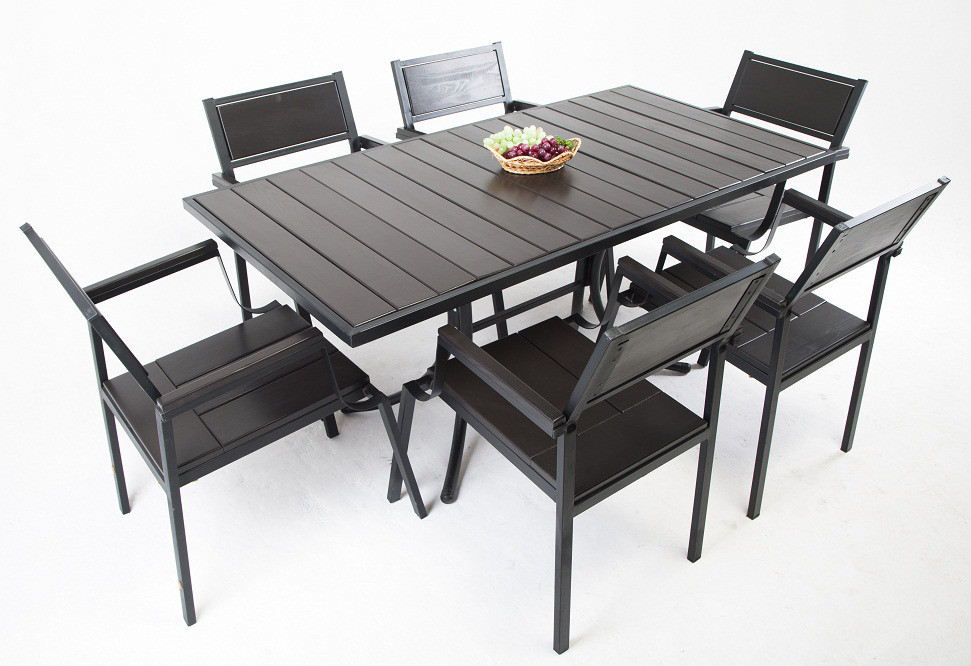 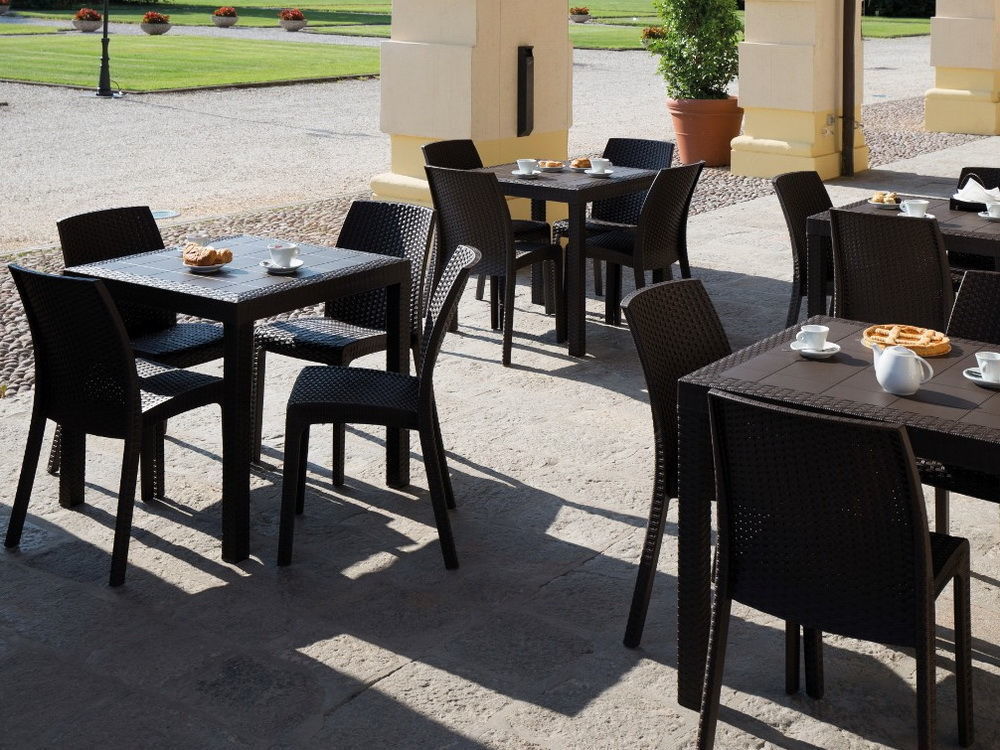 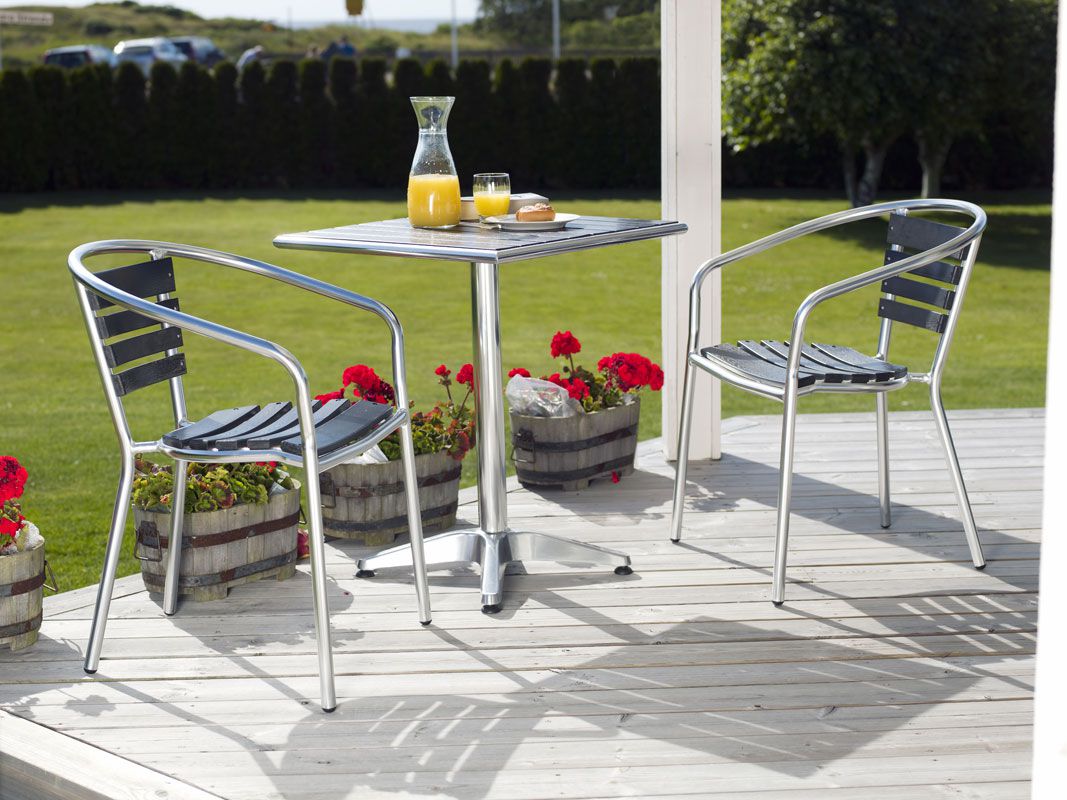 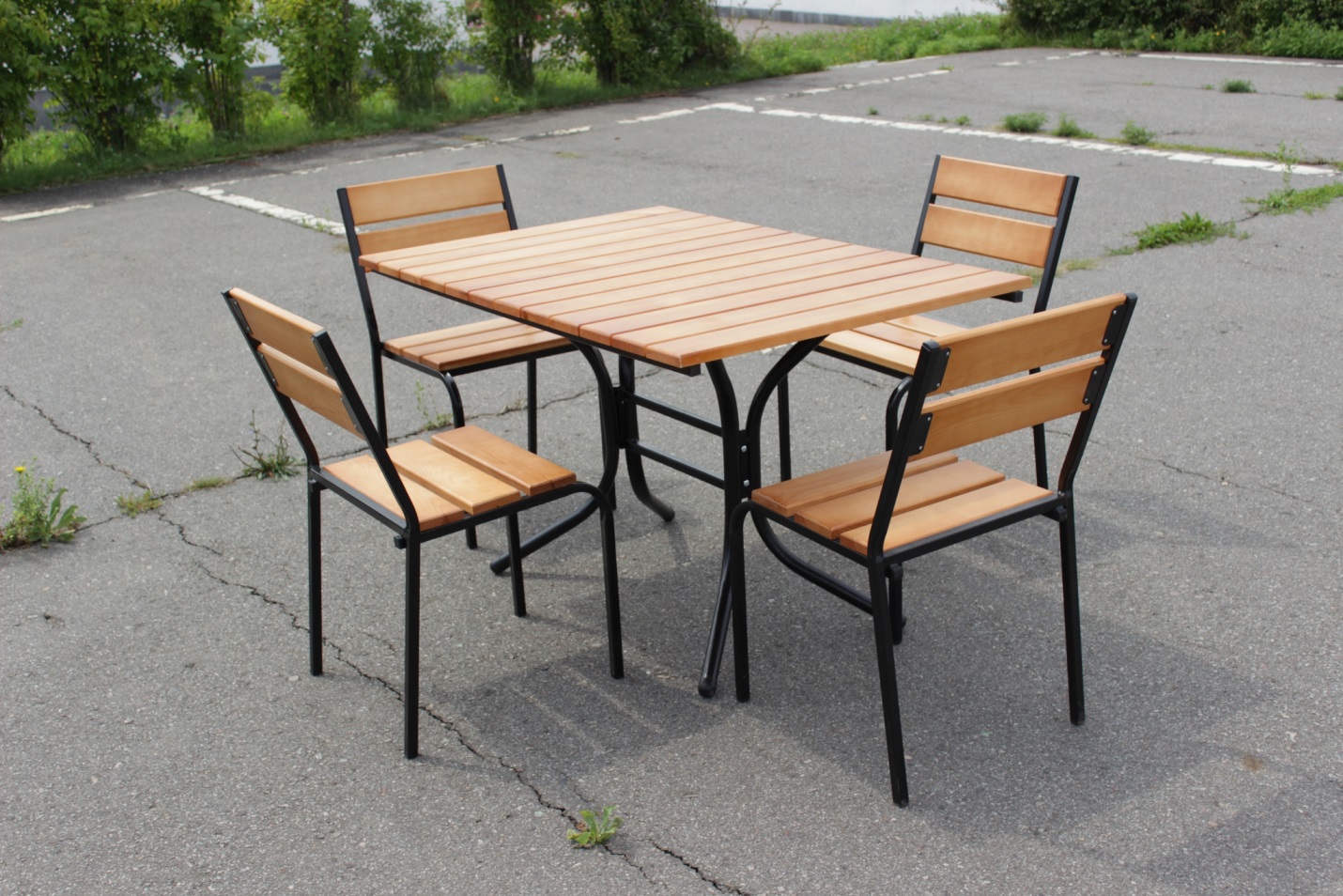 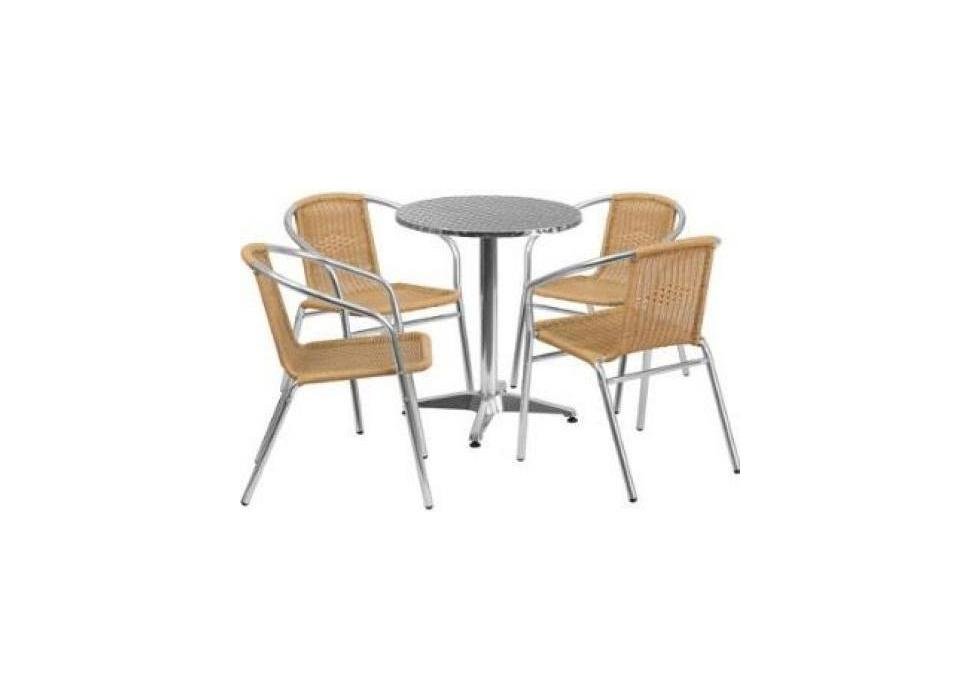 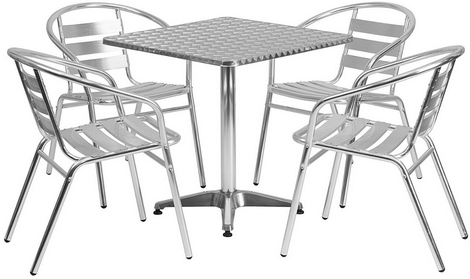 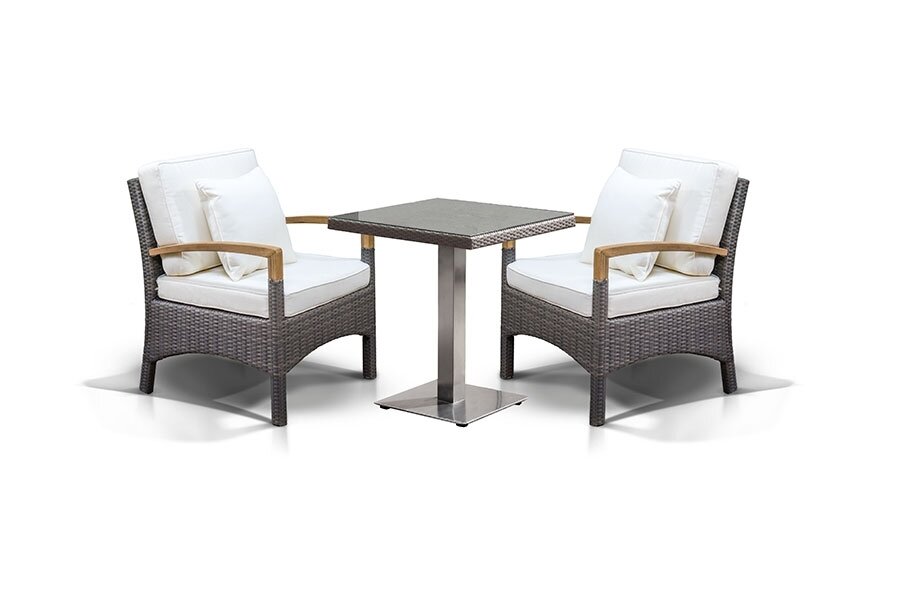 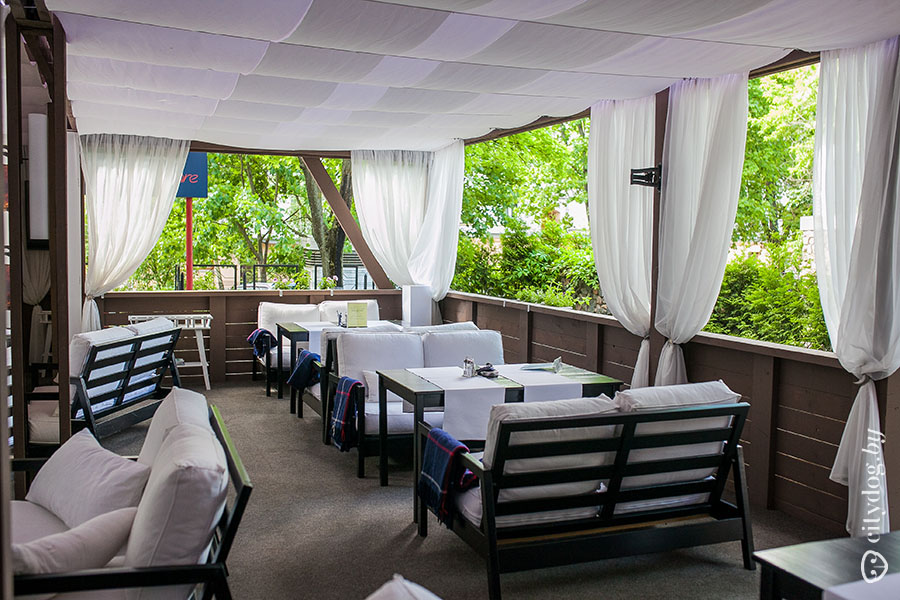 1.На объекте предусмотрено создание условий для беспрепятственного доступа инвалидов и маломобильных групп населения к НТО в соответствии с требованиями законодательства. 2. Цветовое решение в соответствии с окружающей застройкой и сохранением целостного архитектурно-эстетического облика города.№п/пНаименование документаКоличество страницПримечание